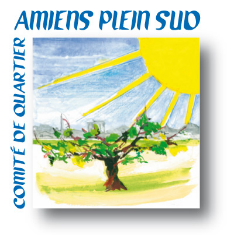 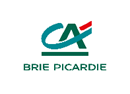 REDERIE VALLEE DES VIGNES AMIENS PLEIN SUDDimanche 26 mai 2024 de 7h00 à 17h00Le long de l'Avenue d'Espagne : A partir de la  station de service de l’INTERMARCHE.Les inscriptions se feront lors de permanences au local du Comité 16 rue Chénier. Dates des Inscriptions :Samedi11 mai 9h00-13h00 mercredi 15 mai 16h00-19h00,  jeudi 1 6mai 9h00-13h00, samedi 18 mai 10h00-13h00, mercredi 22 mai 16h00-19h00, jeudi 23 mai 16h00-19h00, samedi 25 mai 9h00-13h00.Renseignements : 06 22 72 80 30 – 07 81 36 46 42